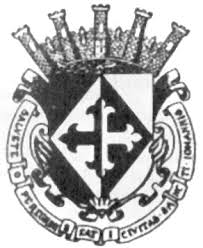 INFORME DE ACTIVIDADES MEDICOS MUNICIPALESFECHA (MES): OCTUBRE 2021MEDICO: DR. CESAR IGNACIO REYES LOZAOTRAS ACTIVIDADES: Participación en la caravana vehicular con motivo del día internacional de lucha contra el cáncer de Mama (19/10/21). Se realizaron certificados médicos a los aspirantes a ingresar como policías en seguridad pública (2).INFORME DE ACTIVIDADES MEDICOS MUNICIPALESFECHA (MES): NOVIEMBRE 2021MEDICO: EDGAR EDUARDO MONTERO LOZAOTRAS ACTIVIDADES: 6 CERTIFICADOS MEDICOS A TRABAJADORES RECIEN INGRESO A SEGURIDAD PUBLICAINFORME DE ACTIVIDADES MEDICOS MUNICIPALESFECHA (MES): NOVIEMBRE 2021MEDICO: EDGAR EDUARDO MONTERO LOZAOTRAS ACTIVIDADES: 6 CERTIFICADOS MEDICOS A TRABAJADORES RECIEN INGRESO A SEGURIDAD PUBLICAINFORME DE ACTIVIDADES MEDICOS MUNICIPALESFECHA (MES): OCTUBRE 2021MEDICO: J. GUADALUPE JIMENEZ MACIASOTRAS ACTIVIDADES: INFORME DE ACTIVIDADES MEDICOS MUNICIPALESFECHA (MES): OCTUBRE 2021MEDICO: DR. VICTOR MANUEL ESCALANTE OBREGON OTRAS ACTIVIDADES: H. AYUNTAMIENTO SAN JUAN DE LOS LAGOS 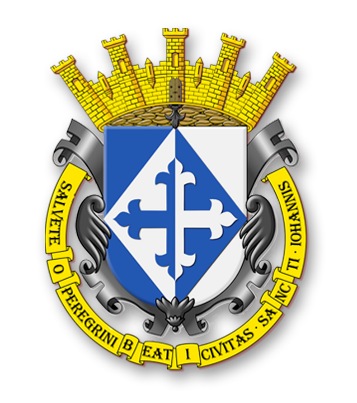 DIRECCIÓN DE SERVICIOS MÉDICOS MUNICIPALES INFORME DE ACTIVIDADES MÉDICO-MUNICIPALESFECHA (MES): OctubreMÉDICO:  Melisa de Anda MárquezOTRAS ACTIVIDADES:Solicitudes de exámenes de laboratorio o de imagen 6Solicitud de pruebas COVID 2Consultas a empleados municipales y familiares114Consultas a presos0Consultas de apoyo a ciudadanos2Dictámenes médicos previos de lesiones32Partes médicos de alcoholemia0Partes solicitados por juez de primera instancia0Dictámenes de cadáver0Interconsultas a especialistas3Pacientes hospitalizados0Consultas a empleados municipales y familiares117Consultas a presos12Consultas de apoyo a ciudadanos0Partes médicos de lesiones39Partes médicos de alcoholemia6Partes solicitados por juez de primera instancia2Partes de cadáver0Interconsultas a especialistas0Pacientes hospitalizados0Consultas a empleados municipales y familiares117Consultas a presos12Consultas de apoyo a ciudadanos0Partes médicos de lesiones39Partes médicos de alcoholemia6Partes solicitados por juez de primera instancia2Partes de cadáver0Interconsultas a especialistas0Pacientes hospitalizados0Consultas a empleados municipales y familiares79Consultas a presos3Consultas de apoyo a ciudadanos2Partes médicos de lesiones56Partes médicos de alcoholemia0Partes solicitados por juez de primera instancia0Partes de cadáver0Interconsultas a especialistas1Pacientes hospitalizados0Consultas a empleados municipales y familiares55Consultas a presos4Consultas de apoyo a ciudadanos3Partes médicos de lesiones17Partes médicos de alcoholemia7Partes solicitados por juez de primera instancia3Partes de cadáver0Interconsultas a especialistas0Pacientes hospitalizados0Consulta a empleados municipales y familiares69Certificaciones a presos10Consultas de apoyo a CiudadanosParte Médico de Lesiones2Parte Médico de AlcoholemiaParte solicitados por juez de primera instanciaPartes de CadáverInterconsultas a Especialistas5Pacientes Hospitalizados